The University of LeedsTeaching opportunities available to postgraduate research students in the School of                                      – 2013/14If you are interested in teaching on the modules listed below and you feel that you meet the criteria detailed in the role descriptor available, please complete the PGR Teaching Roles Application Form below and return it to [insert details] by [Date].  To be eligible to apply for these teaching roles, you must be on the Faculty/School ‘Student Teaching Register’.  If you are selected to teach, you must have received guidance and training before you can deliver teaching.The selection process for these teaching roles will include a review of your application against the criteria for the role and for some roles a short interview will take place.  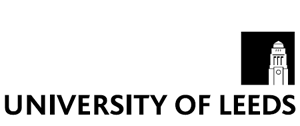 POSTGRADUATE RESEARCH STUDENTS ENGAGED IN TEACHINGAPPLICATION FOR TEACHING OPPORTUNITIESThis form should be completed by postgraduate research students to apply for available teaching opportunities.  The student’s supervisor should be given the opportunity to comment on the student to undertake teaching duties and on the potential impact on the progress of their research degree studies. The completed form should be sent to the named contact.   Should you require a copy of this application form in an alternative format (for example, braille, audio or large print), please contact [Name] on extension [EXT]. Please complete all sections of the form.  Academic Year                                                                  Semester School/Faculty for which teaching is available Please indicate your preferences for teaching opportunities (please continue on a separate sheet if you wish to apply for more than 3 roles)  Please provide brief details of any qualifications, experience and skills relevant and how you feel you meet the role criteria (please continue on a separate sheet if necessary). Student DeclarationI understand that I must have received guidance and training before I can teach.I confirm that the information provided above, is correct, and understand that any false statement could result in any engagement being terminated. Signed: ………………………………………           Date…………………………………..….             (Student)Please pass this form to your supervisor for completion of section 4.I confirm that I am aware of the student’s application to teach at the University of Leeds and that I have discussed with him/her the potential impact of teaching on the progress of his/her research degree studies. Signed: …………………………          Print Name: ………………           Date:………………               (Supervisor)The completed form should be returned to [Name]Semester 1 Postgraduate Teaching Positions Semester 1 Postgraduate Teaching Positions Semester 1 Postgraduate Teaching Positions Semester 1 Postgraduate Teaching Positions Semester 1 Postgraduate Teaching Positions Semester 1 Postgraduate Teaching Positions Semester 1 Postgraduate Teaching Positions Semester 1 Postgraduate Teaching Positions Semester 1 Postgraduate Teaching Positions Semester 1 Postgraduate Teaching Positions Semester 1 Postgraduate Teaching Positions Semester 1 Postgraduate Teaching Positions Module CodeModule TitleModule LeaderSemesterTeaching ActivityTeaching Activity Role Descriptor & Criteria(web link)Number of Roles Estimated Hours allocated to each roleEstimated Hours allocated to each roleEstimated Hours allocated to each roleEstimated Hours allocated to each roleHourly Rate of Pay £Module CodeModule TitleModule LeaderSemesterTeaching ActivityTeaching Activity Role Descriptor & Criteria(web link)Number of Roles PreparationContactAssessmentOther e.g. officeHourly Rate of Pay £MATH0001MATH0002Elementary Differential Calculus (Versions 1;2)Prof Smith1Drop-in-Session Tutor4MATH0001MATH0002Elementary Differential Calculus (Versions 1;2)Prof Smith1Marker3MATH00003Introduction to Applied Mathematics 1Prof Tyler1 & 2Marker3MATH00004Foundation Probability and StatisticsDr Taylor1Marker1MATH0005Mathematics 1Dr Adams1First Year Tutor4MATH0005Mathematics 1Dr Adams1Computer Lab Assistant11. Personal DetailsSurname/Family Name: First Name(s):										Faculty/School where registered :Email address:Contact Tel No:2. Teaching PreferencesModule Code(s)Module Title(s)Teaching Role(s)If you wish to apply for more than one role, please rank order of preference (1 high)3. Supporting Evidence 4. Declaration from the  student’s supervisor 